Základní škola a Mateřská škola Kařez, příspěvková organizace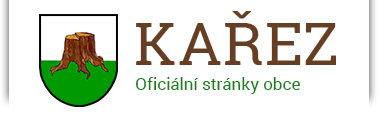 Kařez 185, tel. 371 784 453, www.zskarez.czZápis z jednání Školské rady ze dne 30. 9. 2021Přítomni: PhDr. Mgr. Lenka Čarnogurská, Miroslav Nejedlý, Ing. Simona Bejčková, Mgr. Alena Hybnerová (host)Program:1. Výroční zprávaŘeditelka školy seznámila členy školské rady s výroční zprávou za školní rok 2020/21.Zápis vypracoval: Miroslav NejedlýSchválil: Ing. Simona Bejčková